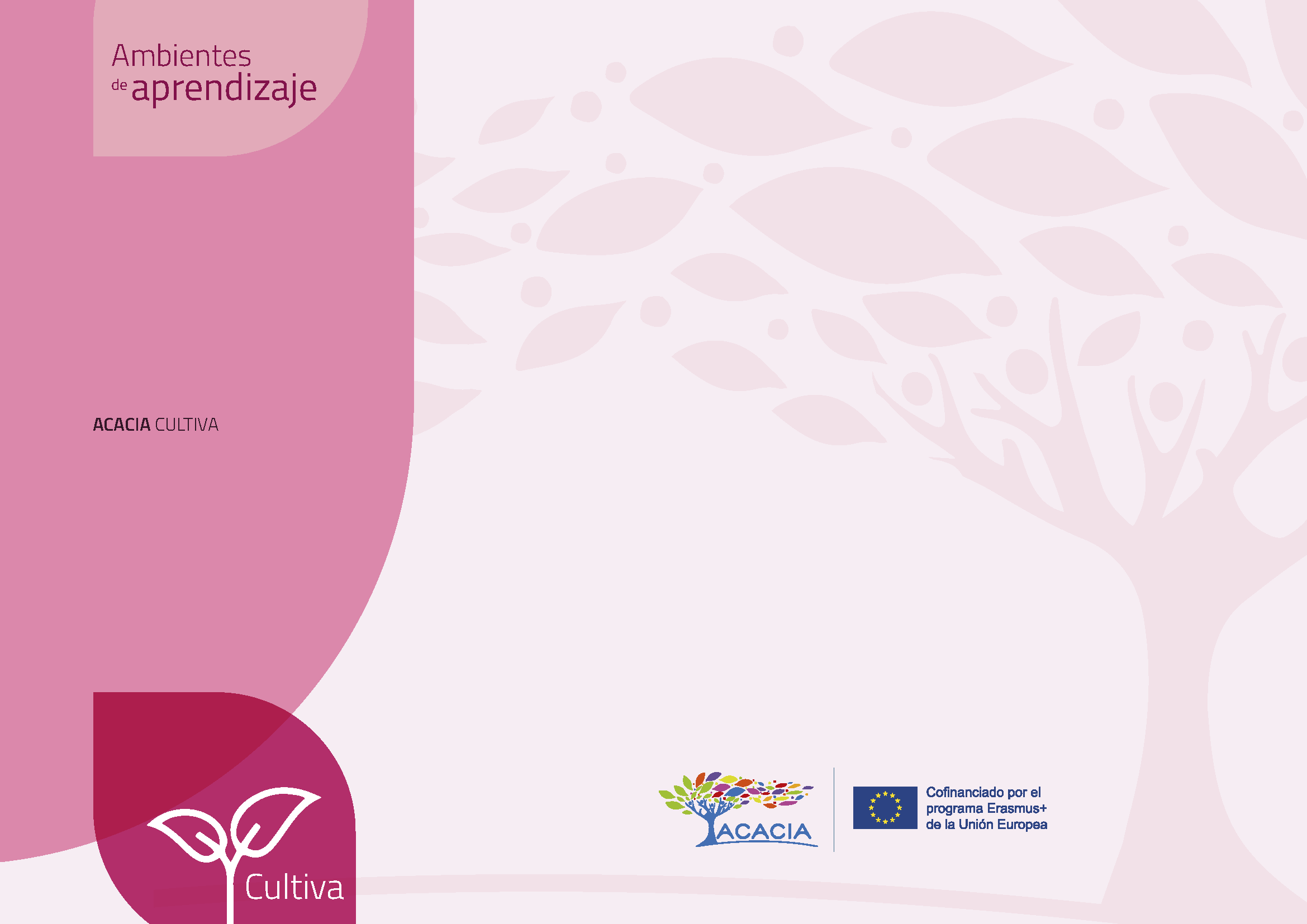 Instrumento 1Metodología de Diseño de Ambientes de 
Aprendizaje Accesibles con Incorporación de AfectividadInstrumento de análisis de fenómenos educativosInstrumento para uso de la Metodología de Diseño de Ambientes de Aprendizaje Accesibles con Incorporación de Afectividad. Para más información del instrumento puede remitirse a la página 22 del documento Metodología de Diseño de Ambientes de Aprendizaje Accesibles con Incorporación de Afectividad - ACACIA Cultiva, disponible en: https://acacia.red/udfjc/category/cultiva/FENÓMENOSRESULTADOS CRÍTICOS 
PARA EL AMBIENTEPUEDO DISMINUIR LA PRESENCIA 
DE RIESGOS EN MI AMBIENTE DE APRENDIZAJEREQUIERO DE LA AYUDA DE OTROS PARA DISMINUIR LA PRESENCIA DE ESOS RIESGOSDeserciónTensión didácticaBajo rendimientoContingencias institucionales